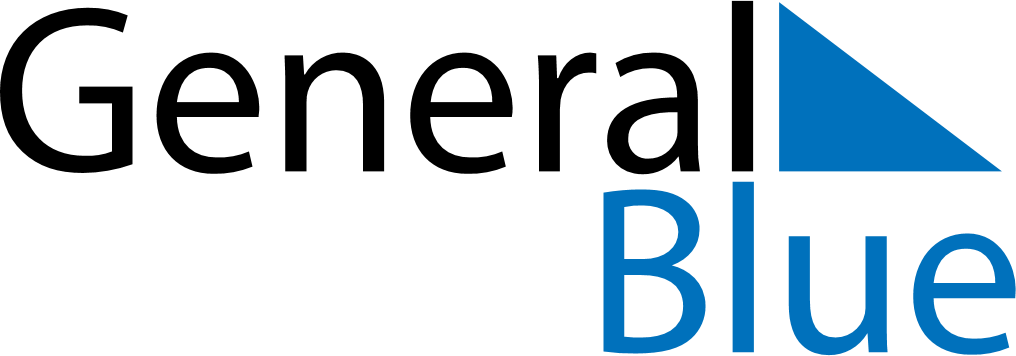 June 2024June 2024June 2024June 2024June 2024June 2024June 2024Pires do Rio, Goias, BrazilPires do Rio, Goias, BrazilPires do Rio, Goias, BrazilPires do Rio, Goias, BrazilPires do Rio, Goias, BrazilPires do Rio, Goias, BrazilPires do Rio, Goias, BrazilSundayMondayMondayTuesdayWednesdayThursdayFridaySaturday1Sunrise: 6:36 AMSunset: 5:45 PMDaylight: 11 hours and 9 minutes.23345678Sunrise: 6:36 AMSunset: 5:45 PMDaylight: 11 hours and 9 minutes.Sunrise: 6:36 AMSunset: 5:45 PMDaylight: 11 hours and 8 minutes.Sunrise: 6:36 AMSunset: 5:45 PMDaylight: 11 hours and 8 minutes.Sunrise: 6:37 AMSunset: 5:45 PMDaylight: 11 hours and 8 minutes.Sunrise: 6:37 AMSunset: 5:45 PMDaylight: 11 hours and 8 minutes.Sunrise: 6:37 AMSunset: 5:45 PMDaylight: 11 hours and 7 minutes.Sunrise: 6:38 AMSunset: 5:45 PMDaylight: 11 hours and 7 minutes.Sunrise: 6:38 AMSunset: 5:45 PMDaylight: 11 hours and 7 minutes.910101112131415Sunrise: 6:38 AMSunset: 5:45 PMDaylight: 11 hours and 6 minutes.Sunrise: 6:39 AMSunset: 5:45 PMDaylight: 11 hours and 6 minutes.Sunrise: 6:39 AMSunset: 5:45 PMDaylight: 11 hours and 6 minutes.Sunrise: 6:39 AMSunset: 5:46 PMDaylight: 11 hours and 6 minutes.Sunrise: 6:39 AMSunset: 5:46 PMDaylight: 11 hours and 6 minutes.Sunrise: 6:40 AMSunset: 5:46 PMDaylight: 11 hours and 6 minutes.Sunrise: 6:40 AMSunset: 5:46 PMDaylight: 11 hours and 6 minutes.Sunrise: 6:40 AMSunset: 5:46 PMDaylight: 11 hours and 5 minutes.1617171819202122Sunrise: 6:40 AMSunset: 5:46 PMDaylight: 11 hours and 5 minutes.Sunrise: 6:41 AMSunset: 5:46 PMDaylight: 11 hours and 5 minutes.Sunrise: 6:41 AMSunset: 5:46 PMDaylight: 11 hours and 5 minutes.Sunrise: 6:41 AMSunset: 5:47 PMDaylight: 11 hours and 5 minutes.Sunrise: 6:41 AMSunset: 5:47 PMDaylight: 11 hours and 5 minutes.Sunrise: 6:41 AMSunset: 5:47 PMDaylight: 11 hours and 5 minutes.Sunrise: 6:42 AMSunset: 5:47 PMDaylight: 11 hours and 5 minutes.Sunrise: 6:42 AMSunset: 5:47 PMDaylight: 11 hours and 5 minutes.2324242526272829Sunrise: 6:42 AMSunset: 5:48 PMDaylight: 11 hours and 5 minutes.Sunrise: 6:42 AMSunset: 5:48 PMDaylight: 11 hours and 5 minutes.Sunrise: 6:42 AMSunset: 5:48 PMDaylight: 11 hours and 5 minutes.Sunrise: 6:42 AMSunset: 5:48 PMDaylight: 11 hours and 5 minutes.Sunrise: 6:43 AMSunset: 5:48 PMDaylight: 11 hours and 5 minutes.Sunrise: 6:43 AMSunset: 5:49 PMDaylight: 11 hours and 5 minutes.Sunrise: 6:43 AMSunset: 5:49 PMDaylight: 11 hours and 6 minutes.Sunrise: 6:43 AMSunset: 5:49 PMDaylight: 11 hours and 6 minutes.30Sunrise: 6:43 AMSunset: 5:50 PMDaylight: 11 hours and 6 minutes.